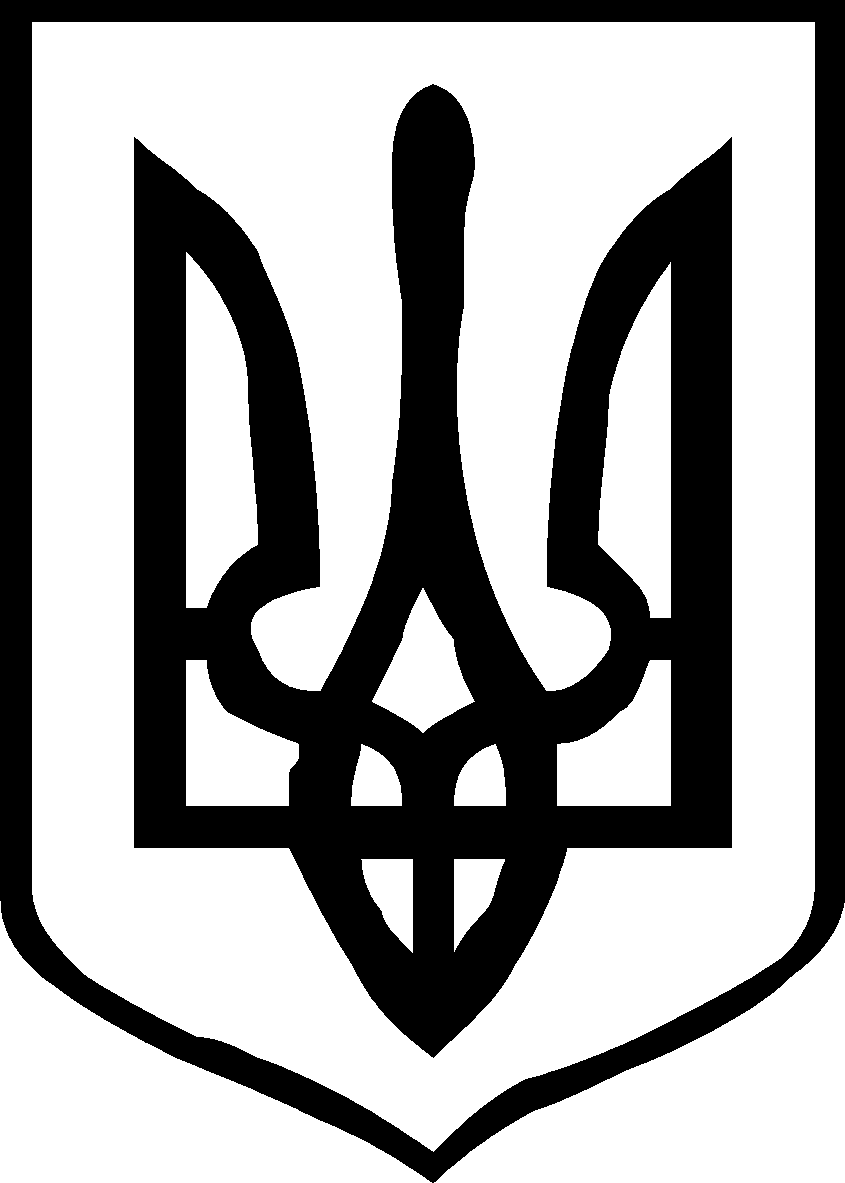 УКРАЇНАКОЛОМИЙСЬКА МІСЬКА РАДАВосьме демократичне скликання________________ сесіяР І Ш Е Н Н Явід __________	         м. Коломия 			       № _________Розглянувши лист комунального некомерційного підприємства Коломийської міської ради «Коломийський міський центр первинної медико-санітарної допомоги», керуючись статутом підприємства, Господарським кодексом України, Законами України  «Про державні фінансові гарантії медичного обслуговування населення», «Про місцеве самоврядування в Україні», міська радавирішила:	1. Внести зміни до рішення міської ради від 24.02.2022 року №1853-28/2022 «Про затвердження міської комплексної Програми «Здоров’я громади на 2019- 2023 роки», в новій редакції» (далі-Програма), а саме:		1.1.Викласти Паспорт Програми в новій редакції (додається).		1.2.Викласти перелік заходів, обсяги та джерела фінансування Програми в новій редакції (додається).		2. Управлінню фінансів і внутрішнього аудиту міської ради (Ольга ГАВДУНИК) передбачити фінансування витрат, пов’язаних з реалізацією міської Програми.		3. Організацію виконання  рішення покласти на міського голову Богдана СТАНІСЛАВСЬКОГО.		4. Контроль за виконанням рішення доручити постійній комісії з питань бюджету, інвестицій, соціально-економічного розвитку та зовнішньо-економічних відносин (Ігор КОСТЮК) та постійній комісії з питань освіти, культури, спорту, інформаційної та молодіжної політики, соціального захисту, охорони здоров’я, гендерної політики, депутатської діяльності, етики, регламенту, захисту прав людини та правопорядку.Міський голова 				    Богдан СТАНІСЛАВСЬКИЙПОГОДЖЕНО:Секретар міської радиАндрій КУНИЧАК					         "___"________2022р.Голова постійної комісії з питаньбюджету, інвестицій, соціально-економічногорозвитку та зовнішньо-економічних відносинІгор КОСТЮК					                   "___"_________2022р.Заступник голови постійної комісії з питань освіти, культури, спорту, інформаційної та молодіжної політики, соціального захисту,охорони здоров'я, гендерної політики,депутатської діяльності, етики, регламенту, захисту прав людини та правопорядку Роман ДЯЧУК					                     "___"________2022р.Начальник відділу охорони здоров`яКоломийської міської ради Ігор КОБА                                                                        "___"________2022р.Начальник управління фінансів івнутрішнього аудиту міської ради Ольга ГАВДУНИК                                                           “___”________2022р.Заступник начальника юридичного відділуміської радиВладислава Максим’юк                                                  “___”________2022р.Начальник управління «Секретаріат ради» міської ради  Світлана БЕЖУК	         				            “___”________2022р.Уповноважена особа з питань запобігання та виявлення корупції у міській раді	 Світлана СЕНЮК      				                      “___”_______2022р.Виконавець:Директор КНП КМР «КМЦ ПМСД»					Марія БУРТИК        		   	          	                          “___”_______2022р.                                                             ЗАТВЕРДЖЕНО                                                                                    рішення міської ради                                                                                                                                        							                      від ___________ № ____ПАСПОРТміської комплексної Програми «Здоров’я громади на 2019-2023 роки»6. Очікувані результати виконання Програми.Забезпечити пільгові категорій населення м. Коломиї безкоштовним лікуванням на амбулаторному етапі згідно Постанови Кабінету міністрів України від 17.08.1998 року № 1303, безпосередньо:покращити якість симптоматичного лікування онкологічно хворих;покращити якість надання медичної допомоги на амбулаторному етапі дітям віком до 1 року;покращити якість надання медичної допомоги дітям-інвалідам;забезпечити розхідними матеріалами дітей, хворих на цукровий діабет, поліпшити контроль за рівнем глюкози крові даної категорії дітей, знизити рівень ускладнень від цукрового діабету у дітей;забезпечити на 50% життєвонеобхідними дороговартісними препаратами осіб, страждаючих на рідкісні захворювання, такі як муковісцидоз, ювенільний ревматоїдний артрит, забезпечити на 100% лікувальне харчування дітей, хворих на фенілкетонурію;підвищити рівень доступності та покращити якість надання медичної допомоги учасникам бойових дій та їх родинам;істотно підвищити рівень поінформованості населення міста відносно ризиків виникнення раку;знизити показники смертності орієнтовно на 6 – 10 %;забезпечити ефективну адекватну соціальну підтримку онкологічним хворим та спроможність дотримання санітарно-гігієнічних норм;забезпечити якість надання симптоматичної допомоги даній категорії хворим;істотно підвищити ефективність роботи закладу охорони здоров’я з метою подолання несприятливих демографічних тенденцій;сформувати систему надання населенню високоякісної медичної допомоги на засадах сімейної медицини;з метою зниження захворюваності на грип та кількості ускладнень після грипу впроваджувати щорічну вакцинацію вагітних жінок, дітей до 5 років, людей літнього віку, хронічно хворих осіб, а також осіб, які відносяться до груп високого епідемічного ризику; покращення профілактики захворюваності на туберкульоз, раннє виявлення;зниження рівня захворюваності на туберкульоз та смертність від нього;забезпечити страхування медичних працівників на випадок захворювання на коронавірусну хворобу (COVID-19) під час виконання своїх професійних обов’язків;покращити доступності обслуговування, якість діагностики та надання медичних послуг населенню;забезпечити медичних працівників засобами індивідуального захисту, антибактеріальними та дезінфекційними розчинами та іншими лікарськими препаратами для поліпшення якості обслуговування та якості надання медичних послуг населенню;підвищення якості лікування хворих на цукровий діабет необхідно  забезпечити можливість вимірювання;забезпечення дітей, хворих на цукровий діабет з інвалідністю підгрупи А інсулінових помп, трансмітерів, розхідними матеріалами до інсулінових помп, що запобігатиме розвитку гострих та хронічних ускладнень діабету та дасть можливість постійного моніторингу глюкози в крові, для збереже мобільність та життєвої активність дітей, поліпшення якості їх життя.провести благоустрій територій структурних підрозділів для покращення доступності пацієнтів на первинному рівні7. Термін проведення звітності: щоквартально, до 10 числа місяця, наступного за звітним кварталом.Замовники програми						Коломийська міська рада					Богдан СтаніславськийКерівник програмиЗаступник міського голови					         Олег ТокарчукВідповідальний виконавець:Директор КНП КМР «КМЦ ПМСД»	                   Марія Буртик                                                                                                                                                                          ЗАТВЕРДЖЕНО                                                                                                                                                                                рішення міської ради                                                                                                                                        							             від ___________ № ____Завдання і заходи на виконання міської комплексної Програми «Здоров’я громади на 2019-2023 роки»Замовники програми						Коломийська міська рада												Богдан СТАНІСЛАВСЬКИЙКерівник програмиЗаступник міського голови											Олег ТОКАРЧУК Відповідальний виконавець:ДиректорКНП КМР «КМЦ ПМСД»											Марія БУРТИКПро внесення змін до рішення міської ради від 24.02.2022 року №1853-28/2022 «Про затвердження міської комплексноїПрограми «Здоров’я  громади на   2019 -2023 роки», в новій редакції»Ініціатор розроблення Програми (замовник)Комунальне некомерційне підприємство Коломийської міської ради «Коломийський міський центр первинної медико-санітарної допомоги»Розробники програмиКомунальне некомерційне підприємство Коломийської міської ради «Коломийський міський центр первинної медико-санітарної допомоги»3. Термін реалізації програми2019-2023 роки4. Етапи фінансування Програми протягом2019-2023 років5. Обсяги фінансування Програми (тис. грн.):37 190,0РокиОбсяг фінансування (тис. грн.)Обсяг фінансування (тис. грн.)Обсяг фінансування (тис. грн.)Обсяг фінансування (тис. грн.)Обсяг фінансування (тис. грн.)РокиВсьогов т.ч. за джерелами фінансуванняв т.ч. за джерелами фінансуванняв т.ч. за джерелами фінансуванняв т.ч. за джерелами фінансуванняРокиВсьогоДержавний бюджетОбласний бюджетМіський бюджетІнші джерела2019-202337 190,0--37 190,0-в т. ч. 20196 595,0--6 595,0-20205 795,0--5 795,0-20215 650,0--5 650,0-202211 150,0--11 150,0-20238 000,08 000,0№ п/пНайменування заходуВиконавецьТермін виконання, рокиОрієнтовані обсяги фінансування, тис. грн.Орієнтовані обсяги фінансування, тис. грн.Орієнтовані обсяги фінансування, тис. грн.Очікувані результати№ п/пНайменування заходуВиконавецьТермін виконання, рокиВсьогов т. ч. за джерелами фінансуванняв т. ч. за джерелами фінансуванняОчікувані результати№ п/пНайменування заходуВиконавецьТермін виконання, рокиВсьогообласнийміськийОчікувані результати123456781.Забезпечення виконання Постанови Кабінету міністрів України від 17.08.1998 року № 1303 «Про впорядкування безоплатного та пільгового відпуску лікарських засобів за рецептами лікарів у разі амбулаторного лікування окремих груп населення та за певними категоріями захворювань»Комунальне некомерційне підприємство Коломийської міської ради «Коломийський міський центр первинної медико-санітарної допомоги»2019 – 20234 200,04 200,0(2019 – 840,02020 – 840,02021 – 840,02022 – 840,02023 – 840,0)Забезпечення пільгових категорій населення м. Коломиї безкоштовним лікуванням на амбулаторному етапі згідно Постанови Кабінету міністрів України від 17.08.1998 року № 13032.Закупівля тест-смужок, голок для індивідуальних глюкометрів, інсулінових шприців для дітей, хворих на цукровий діабет.Комунальне некомерційне підприємство Коломийської міської ради «Коломийський міський центр первинної медико-санітарної допомоги»2019 – 20232 760,02 760,0(2019 – 600,02020 – 600,02021 – 600,02022 – 480,02023 – 480,0)Покращення контролю рівня глюкози в крові, зниження відсотка ускладнень цукрового діабету у дітей.3.Медикаментозний супровід хворих, які перебувають на апараті штучної нирки у відділенні гемодіалізу Коломийської ЦРЛ (щомісячне надання потреби головній медсестрі центру ПМСД).Комунальне некомерційне підприємство Коломийської міської ради «Коломийський міський центр первинної медико-санітарної допомоги», відділення гемодіалізу Коломийської центральної районної лікарні.2019 – 2023360,0360,0(2019 – 180,02020 – 180,0)Зменшення відсотку ускладнень хронічної хвороби нирок, збільшення тривалості життя пацієнтів.4.50% забезпечення терапії пацієнтів, хворих на муковісцидоз та ювенільний ревматоїдний артрит, 100% забезпечення лікувального харчування для осіб хворих на фенілкетонурію віком від 4 до 25 років.Комунальне некомерційне підприємство Коломийської міської ради «Коломийський міський центр первинної медико-санітарної допомоги»2019 – 20233 600,03 600,0(2019 – 900,02020 – 900,02021 – 800,02022 –500,02023 – 500,0)Покращення якості надання медичної допомоги особамё, хворим на  муковісцидоз, ювенільний ревматоїдний артрит, фенілкетонурію.№ п/пНайменування заходуВиконавецьТермін виконання, рокиОрієнтовані обсяги фінансування, тис. грн.Орієнтовані обсяги фінансування, тис. грн.Орієнтовані обсяги фінансування, тис. грн.Очікувані результати№ п/пНайменування заходуВиконавецьТермін виконання, рокиВсьогов т. ч. за джерелами фінансуванняв т. ч. за джерелами фінансуванняОчікувані результати№ п/пНайменування заходуВиконавецьТермін виконання, рокиВсьогообласнийміськийОчікувані результати123456785.Забезпечення амбулаторного лікування учасників АТО (наявність посвідчення учасника бойових дій) та членів їх сімей (дружин/чоловіків та дітей).Комунальне некомерційне підприємство Коломийської міської ради «Коломийський міський центр первинної медико-санітарної допомоги»2019 – 2023390,0390,0(2019 – 120,02020 – 30,02021 – 00,02022 – 120,02023 – 120,0)Покращення якості надання медичної допомоги учасникам АТО та їх родинам.6.Закупівля стентів та шунтів для населення м. Коломиї Коломийська центральна районна лікарня2019 – 20231 250,01 250,0(2019 – 625,02020 – 625,0)Зменшення рівня інвалідизації населення м. Коломиї (щорічно 25 осіб)7.Запровадження та удосконалення скринінгових програм в роботі лікувально-профілактичних закладів з метою раннього виявлення передпухлинних захворювань та раку.Коломийська центральна районна лікарня (для роботи гінекологічних консультацій ЦРЛ)2019 – 202320,020,0(2019 – 10,02020 – 10,0)Зниження занедбаності на 5-7% та збільшення п'ятирічного виживання на 7-8%8.Забезпечити повноцінну роботу оглядових кабінетів АЗПСМ, мамологічних та кабінетів  патології шийки матки ЦРЛ міста Коломиї шляхом їх комплектації відповідно до табелів оснащення (закупівля скринінгових тест-систем, розхідного матеріалу)Комунальне некомерційне підприємство Коломийської міської ради «Коломийський міський центр первинної медико-санітарної допомоги»,Коломийська центральна районна лікарня2019 – 202340,040,0(2019 – 20,02020 – 20,0)Зниження занедбаності на 5-7% 9.Забезпечення медичним та іншим обладнанням амбулаторних кабінетів лікарського прийому Комунальне некомерційне підприємство Коломийської міської ради «Коломийський міський центр первинної медико-санітарної допомоги»2019 – 20231 050,01 050,0(2019 – 180,02020 – 120,02021 – 150,02022 – 300,02023 – 300,0)Покращення доступності обслуговування№ п/пНайменування заходуВиконавецьТермін виконання, рокиОрієнтовані обсяги фінансування, тис. грн.Орієнтовані обсяги фінансування, тис. грн.Орієнтовані обсяги фінансування, тис. грн.Очікувані результати№ п/пНайменування заходуВиконавецьТермін виконання, рокиВсьогов т. ч. за джерелами фінансуванняв т. ч. за джерелами фінансуванняОчікувані результати№ п/пНайменування заходуВиконавецьТермін виконання, рокиВсьогообласнийміськийОчікувані результати1234567810.Технічне обслуговування та профілактика медобладнання.Комунальне некомерційне підприємство Коломийської міської ради «Коломийський міський центр первинної медико-санітарної допомоги»2019 – 2023250,0250,0(2019 – 100,02020 – 100,02021 – 50,0)Поліпшення якості обслуговування населення11.Забезпечення хіміопрепаратами пацієнтів та препаратами супроводу, реактивами для молекулярної діагностики, імуногістохіміїКомунальне некомерційне підприємство Коломийської міської ради «Коломийський міський центр первинної медико-санітарної допомоги»,Коломийська центральна районна лікарня2019 – 2023800,0800,0(2019 – 400,02020 – 400,0)Підвищення рівня достовірності результатів діагностики12.Забезпечення 50% потреби онкологічних хворих м. Коломиї в гігієнічних засобах: памперси, пеленки, калоприймачі, сечоприймачіКомунальне некомерційне підприємство Коломийської міської ради «Коломийський міський центр первинної медико-санітарної допомоги»2019 – 2023650,0650,0(2019 – 100,02020 – 100,02021 – 150,02022 – 150,02023 – 150,0)Покращення якості симптоматичного лікування хворих та спроможність дотримання санітарно-гігієнічних норм13.Забезпечення знеболення онкологічних хворих та інших пацієнтів якісними знеболюючими препаратамиКомунальне некомерційне підприємство Коломийської міської ради «Коломийський міський центр первинної медико-санітарної допомоги»2019 – 20231 250,01 250,0(2019 – 250,02020 – 250,02021 – 250,02022 – 250,02023 – 250,0)Досягнення ефективності знеболення та покращення якості життя онкологічних хворих та інших пацієнтів14.Забезпечення закупівлі імунобіологічних препаратів за епідемічними показами ( АП – анатоксину, ППС, ППЛІ, антирабічного імуноглобуліну, вакцини для профілактики сказу, протизміїної, протигангренозної, протиботулістичної сироватки)Комунальне некомерційне підприємство Коломийської міської ради «Коломийський міський центр первинної медико-санітарної допомоги»,Коломийська центральна районна лікарня2019 – 2023200,0200,0(2019 – 100,02020 – 100,0)Покращення захисту населення від інфекційних захворювань за епідпоказами№ п/пНайменування заходуВиконавецьТермін виконання, рокиОрієнтовані обсяги фінансування, тис. грн.Орієнтовані обсяги фінансування, тис. грн.Орієнтовані обсяги фінансування, тис. грн.Очікувані результати№ п/пНайменування заходуВиконавецьТермін виконання, рокиВсьогов т. ч. за джерелами фінансуванняв т. ч. за джерелами фінансуванняОчікувані результати№ п/пНайменування заходуВиконавецьТермін виконання, рокиВсьогообласнийміськийОчікувані результати1234567815.Забезпечення щорічного проведення перед сезонної імунопрофілактики грипу в групах ризику (вагітні жінки, діти віком до 5 років, діти-інваліди, підопічні та персонал шкіл-інтернатів, підопічні та персонал геріатричних закладів, медичний персонал закладів охорони здоров'я, викладачі освітянських закладів, держслужбовці), та придбання тест-систем для забору матеріалу на грип.Комунальне некомерційне підприємство Коломийської міської ради «Коломийський міський центр первинної медико-санітарної допомоги»2019 – 2023250,0250,0(2019 – 50,02020 – 50,02021 – 50,02022 – 50,02023 – 50,0)Зниження сезонної захворюваності на грип, зниження кількості випадків ускладнень грипу16.Забезпечення проведення моніторингу стану колективного імунітету до вірусів грипу і ГРВІ, забезпечення лабораторного обстеження хворих на грип, ГРВІ, закупівля тест-систем, реактивів, середовищ та витратних матеріалів для забору матеріалу, тест-систем для виявлення бета-гемолітичного стафілококу групи А.Комунальне некомерційне підприємство Коломийської міської ради «Коломийський міський центр первинної медико-санітарної допомоги»,Коломийська центральна районна лікарня2019 – 202320,020,0(2019 – 10,02020 – 10,0)Забезпечення якісної діагностики інфекційних захворювань17.Забезпечити раннє виявлення туберкульозної інфекції у дітей шляхом щорічного проведення туберкулінодіагностикиКомунальне некомерційне підприємство Коломийської міської ради «Коломийський міський центр первинної медико-санітарної допомоги»2019 – 2023900,0900,0(2019 – 180,02020 – 180,02021 – 180,02022 – 180,02023 – 180,0)Своєчасне на 100% виявлення дітей та підлітків з «Віражем» тубпроби18.Провести ремонт приміщень, та придбання матеріалів, будівельних матеріалів, інвентарю та інструментів для проведення ремонтних робіт господарським способомКоломийська міська рада,Комунальне некомерційне підприємство Коломийської міської ради «Коломийський міський центр первинної медико-санітарної допомоги»2019 – 20234 150,04 150,0(2019 – 390,02020 – 90,02021 – 390,02022 – 2 390,02023 – 890,0)Покращення якості лікування хворих на амбулаторному етапі, підвищення рівня ефективності лікування у приміщеннях шляхом проведення поточних ремонтів в амбулаторіях ЗПСМ (щорічно по дві АЗПСМ) № п/пНайменування заходуВиконавецьТермін виконання, рокиОрієнтовані обсяги фінансування, тис. грн.Орієнтовані обсяги фінансування, тис. грн.Орієнтовані обсяги фінансування, тис. грн.Очікувані результати№ п/пНайменування заходуВиконавецьТермін виконання, рокиВсьогов т. ч. за джерелами фінансуванняв т. ч. за джерелами фінансуванняОчікувані результати№ п/пНайменування заходуВиконавецьТермін виконання, рокиобласнийміськийОчікувані результати1234567819.Утримання будівель (енергоносії) КНП КМР «КМЦ ПМСД»Коломийська міська рада2019 – 20239 500,09 500,0(2019 – 1 350,02020 – 1 000,02021 – 1 450,02022 – 2 850,02023 – 2 850,0)Забезпечення енергопостачання КНП КМР «КМЦ ПМСД»20.Збільшення потужності електропостачання КНП КМР «КМЦ ПМСД»Коломийська міська рада2019 – 2023850,00850,00(2019 – 190,02020 – 190,02021 –90,02022 – 190,02023 – 190,0)Перехід з газопостачання на електропостачання електрокотельні21.Забезпечення витрат на паливно-мастильні матеріалиКоломийська міська рада2019 – 2023700,00700,00(2022 – 700,0)Поліпшення якості обслуговування населення22.Забезпечення виконання лабораторних аналізів (досліджень) з біологічного матеріалу пацієнтів (фізичних осіб)Коломийська міська рада2019 – 2023500,00500,00(2022 – 500,0)Підвищення рівня достовірності результатів діагностики23.Забезпечення підтримки, консультування та обслуговування медичної інформаційної системиКоломийська міська рада2019 – 2023300,00300,00(2022 – 300,0)Підвищення рівня ведення електронного документообігу24.Придбання інсулінових помп, трансмітерів для дітей, хворих на цукровий діабет з інвалідністю підгрупи АКомунальне некомерційне підприємство Коломийської міської ради «Коломийський міський центр первинної медико-санітарної допомоги»2019 – 2023300,00300,00(2023 – 300,0)Забезпечення постійного моніторингу глюкози в крові№ п/пНайменування заходуВиконавецьТермін виконання, рокиОрієнтовані обсяги фінансування, тис. грн.Орієнтовані обсяги фінансування, тис. грн.Орієнтовані обсяги фінансування, тис. грн.Очікувані результати№ п/пНайменування заходуВиконавецьТермін виконання, рокиВсьогов т. ч. за джерелами фінансуванняв т. ч. за джерелами фінансуванняОчікувані результати№ п/пНайменування заходуВиконавецьТермін виконання, рокиобласнийміськийОчікувані результати1234567825.Придбання розхідних матеріалів для забезпечення роботи інсулінових помп у дітей, хворих на цукровий діабетКомунальне некомерційне підприємство Коломийської міської ради «Коломийський міський центр первинної медико-санітарної допомоги»2019 – 2023500,00500,00(2022 – 250,02023 – 250,0)100% забезпечення дітей із цукровим діабетом, що знаходяться на інсулінових помпах, розхідниками до інсулінових помп26.Проведення благоустрою територій структурних підрозділівКоломийська міська рада,Комунальне некомерційне підприємство Коломийської міської ради «Коломийський міський центр первинної медико-санітарної допомоги»2019 – 2023450,00450,00(2022 – 450,0)Покращення доступності пацієнтів на первинному рівні